BÀI 9. THỰC HÀNH: LẮP MẠCH ĐIỆN HAI CÔNG TẮC BA CỰC ĐIỀU KHIỂN MỘT ĐÈNLÍ THUYẾTI. DỤNG CỤ VẬT LIỆU VÀ THIẾT BIVật liệu, thiết bị:Dây dẫn điện,bóng đèn đui đèn, công tắc 3 cực, cầu chì, bảng điện, băng cách điện, giấy ráp.Dụng cụ:Kìm điện, tuốc vít, khoan, kéo, bút thử.II. NỘI DUNG VÀ TRÌNH TỰ THỰC HÀNH- công tắc ba cực có cấu tạo khác với công tắc hai cực như thế nào?Giống nhau:Có cấu tạo ngoài giống nhau: có võ và bộ phận tác độngKhác nhau:Công tắc 2 cực: Bộ phận tiếp điện có 2 chốt 1 cực động 1 cực tĩnh, dùng để đóng cắt 1 dây dẫnCông tắc 3 cực: Bộ phận tiếp điện có 3 chốt: 1 cực động, 2 cực tĩnh, dùng để chuyển nối dòng điệnMạch này dùng để lắp cho cầu thang hoặc 2 công tắc 2 nơi khác nhau điều khiển 1 đèn1. Vẽ trên sơ đồ mạch điệna. Tìm hiểu sơ đồ nguyên lí mạch điện. Cực 1,2 của hai công tắc nối với nhau.- Cực 0 của 1 công tắc nối với bóng đèn, cực 0 của công tắc kia nối với cầu chì.( cực 0 là cực ở giữa)- 2 công tắc 3 cực dùng để điều khiển bật, tắt cùng 1 bóng đèn ở hai nơi khác nhau.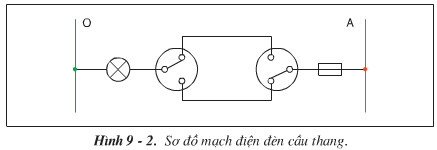 b. vẽ sơ đồ lắp đặt( gợi ý phương án lắp đặt. HS có thể tự vẽ phương án khác)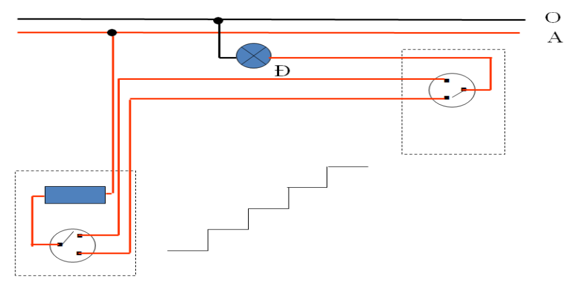 2. Lập bảng dự trù vật lệu, thiết bị và lựa chọn dụng cụ  
3. Lắp mạch điện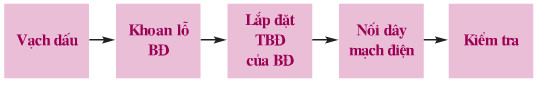 Bước 1 : Vạch dấuBước 2 : Khoan lỗ bảng điện Bước 3 : Lắp đặt thiết bị điện của bảng điệnBước 4 : Nối dây mạch điệnBước 5 : Kiểm tra

B. THỰC HÀNHHS vẽ sơ đồ lắp đặt mạch điện.Lắp mạch điện theo quy trìnhtttên dụng cụvật liệu và thiết bịsố lượng (cái)yêu cầu kỹ thuật1Kìm tuốt dây1Còn tốt2Kìm điện1Còn tốt3Bút thử điện1Còn tốt4Khoan tay1Mũi nhọn, sắc cứng, vững5Tua vít1Còn tốt6Công tắc 3cực2Còn tốt7Cầu chì1Còn tốt8Dây điện6mKhông bị hở điện9Đinh vít10Còn tốt10Bóng đèn sợi đốt1220V – 60W11Đui đèn1Còn tốt12Bảng điện 15x20x1,5cm2Còn tốt13Băng cách điện1Còn tốt14Giấy ráp1Còn tốt